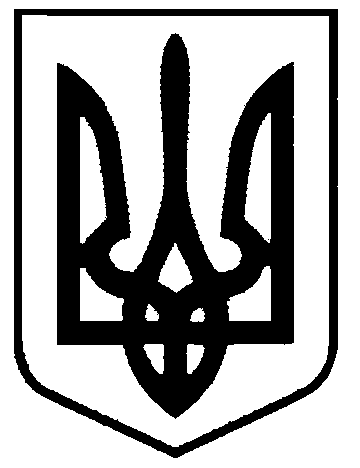 СВАТІВСЬКА МІСЬКА РАДАШОСТОГО СКЛИКАННЯПОЗАЧЕРГОВА СОРОКОВА  СЕСІЯРІШЕННЯвід  24 грудня2015 р.     	                                                                            м. Сватове                                   «Про внесення змін до Положення про плату за землю, затвердженого рішенням 34 сесії Сватівської міської ради   шостого скликання від 08.07.02015 року «Про місцеві податки і збори»	В зв’язку зі змінами до Податкового кодексу України щодо створення сприятливих умов для надання освітніх послуг дошкільними та загальноосвітніми навчальними закладами недержавної форми власності, керуючись ст. 26   Закону України «Про місцеве самоврядування в Україні»,Сватівська міська рада ВИРІШИЛА:Внести зміни до Положення про плату за землю, затвердженого рішенням 34 сесії Сватівської міської ради від 08.07.2015 року «Про місцеві податки і збори» доповнивши п. 6  підпунктом 6.6. такого змісту«6.6. дошкільні та загальноосвітні навчальні заклади незалежно від форми власності і джерел фінансування, заклади культури, науки, освіти, охорони здоров’я, соціального захисту, фізичної культури та спорту, які повністю утримуються за рахунок коштів державного або місцевих бюджетів.»   2.  Контроль за виконанням даного рішення покласти на комісію з питань бюджету, соціально-економічного розвитку, промисловості, підприємництва та регуляторної політики.   3.  Внесені  зміни  застосовуються з 1 січня 2016 року.Сватівський міський голова                                  Є.В. Рибалко